GÉNÉRALITÉS SUR LES SUITES Tout le cours en vidéo : https://youtu.be/8I6dotcdW3I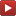 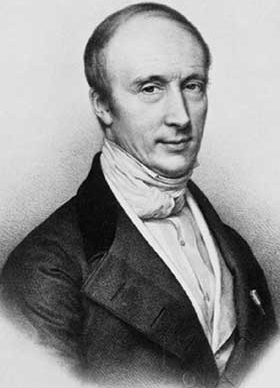 Dès l'Antiquité, Archimède de Syracuse (-287 ; -212), met en œuvre une procédure itérative pour trouver une approximation du nombre . Il encadre le cercle par des polygones inscrits et circonscrits possédant un nombre de côtés de plus en plus grand. Par ce procéde, Archimède donne naissance, sans le savoir, à la notion de suite numérique.Vers la fin du XVIIe siècle, des méthodes semblables sont utilisées pour résoudre des équations de façon approchée pour des problèmes de longueurs, d'aires, …Un formalisme plus rigoureux de la notion de suite n'apparaitra qu'au début du XIXe siècle avec le mathématicien français Augustin Louis Cauchy (1789 ; 1857) – ci-contre.Partie 1 : Définition et représentation graphique	1) Définition d'une suite Exemple d'introduction :On considère une liste de nombres formée par tous les nombres impairs rangés dans l'ordre croissant : 1, 3, 5, 7, …On note  l'ensemble des "éléments" de cette suite de nombres tel que : : le premier terme de la suite  : le 2e terme : le 3e terme …On a ainsi défini une suite numérique.Définitions : - Une suite  est une liste ordonnée de nombres telle qu'à tout entier , on associe un nombre réel noté .- , , , … sont appelés les termes de la suite.-  est appelé le rang.Remarque :Une suite peut être associée à une fonction définie par  : 	2) Suites définies en fonction de  (forme explicite)Méthode : Calculer des termes d’une suite définies en fonction de  Vidéo https://youtu.be/HacflVQ7DIE (1er exemple)Calculer les quatre premiers termes des suites suivantes :a) 		b) Correctiona) On considère : Les premiers termes de cette suite sont donc :  ← On remplace  par 0  ← On remplace  par 1b) On considère :  .Les premiers termes de cette suite sont donc :	3) Suites définies par récurrenceChaque terme de la suite s'obtient à partir du terme précédent. On exprime en général  en fonction de . En effet, les termes  et  se suivent.Par exemple,  et  se suivent.Méthode : Calculer des termes d’une suite définie par récurrence (1) Vidéo https://youtu.be/C38g2fHFttw (2e exemple)Calculer les quatre premiers termes des suites suivantes :a) Pour tout entier , on donne : b) Pour tout entier , on donne :  Correctiona) La suite  est définie par  et pour tout entier , on a .Par cette suite, chaque terme est le triple de son précédent.Les premiers termes de cette suite sont donc : 	  ← On remplace  par sa valeur.2) La suite  est définie par  et pour tout entier , on a .Les premiers termes de cette suite sont donc :Méthode : Calculer des termes d’une suite définie par récurrence (2) Vidéo https://youtu.be/C38g2fHFttwPour tout entier , on donne : .Calculer les quatre premiers termes de la suite.CorrectionDans cet exercice, le premier terme est .La suite  est définie par  et pour tout entier , on a .Les premiers termes de cette suite sont donc : 		←  est égal à 1 		←  est égal à 2 		←  est égal à 3Remarque : Contrairement à une suite définie en fonction de , il n'est par exemple pas possible de calculer  sans connaître  pour une suite définie par récurrence.Le mot récurrence vient du latin recurrere qui signifie "revenir en arrière".	Cependant, il est possible d'écrire un algorithme avec Python calculant les termes successifs d’une suite définie par récurrence.Méthode : Calculer un terme à l’aide d’un algorithme Vidéos https://youtu.be/CYDUNYndHfgPour tout entier , on donne : Écrire un programme Python permettant de calculer les termes de la suite .  Afficher le terme .Correction 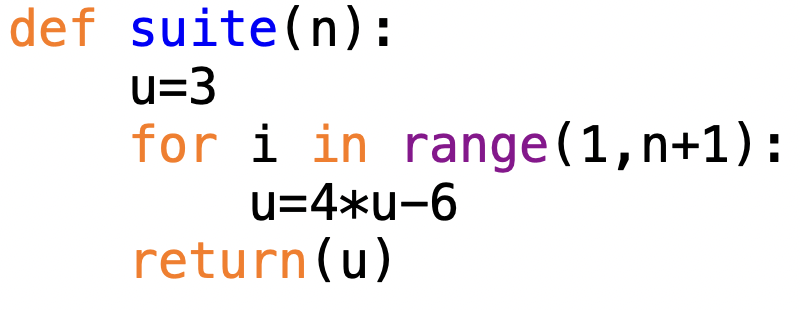 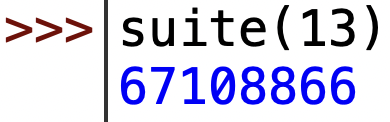 	4) Représentation graphique d'une suiteMéthode : Représenter graphiquement une suite Vidéo https://youtu.be/VpSK4uLTFhM Vidéo https://youtu.be/whjDbPyJMXk Vidéo https://youtu.be/ycFal1d_QcE Vidéo https://youtu.be/Ol2wPXZTyG0Pour tout entier , on donne :   – 3.Représenter dans un repère les premiers termes de la suite .CorrectionOn construit un tableau de valeurs avec les premiers termes de la suite :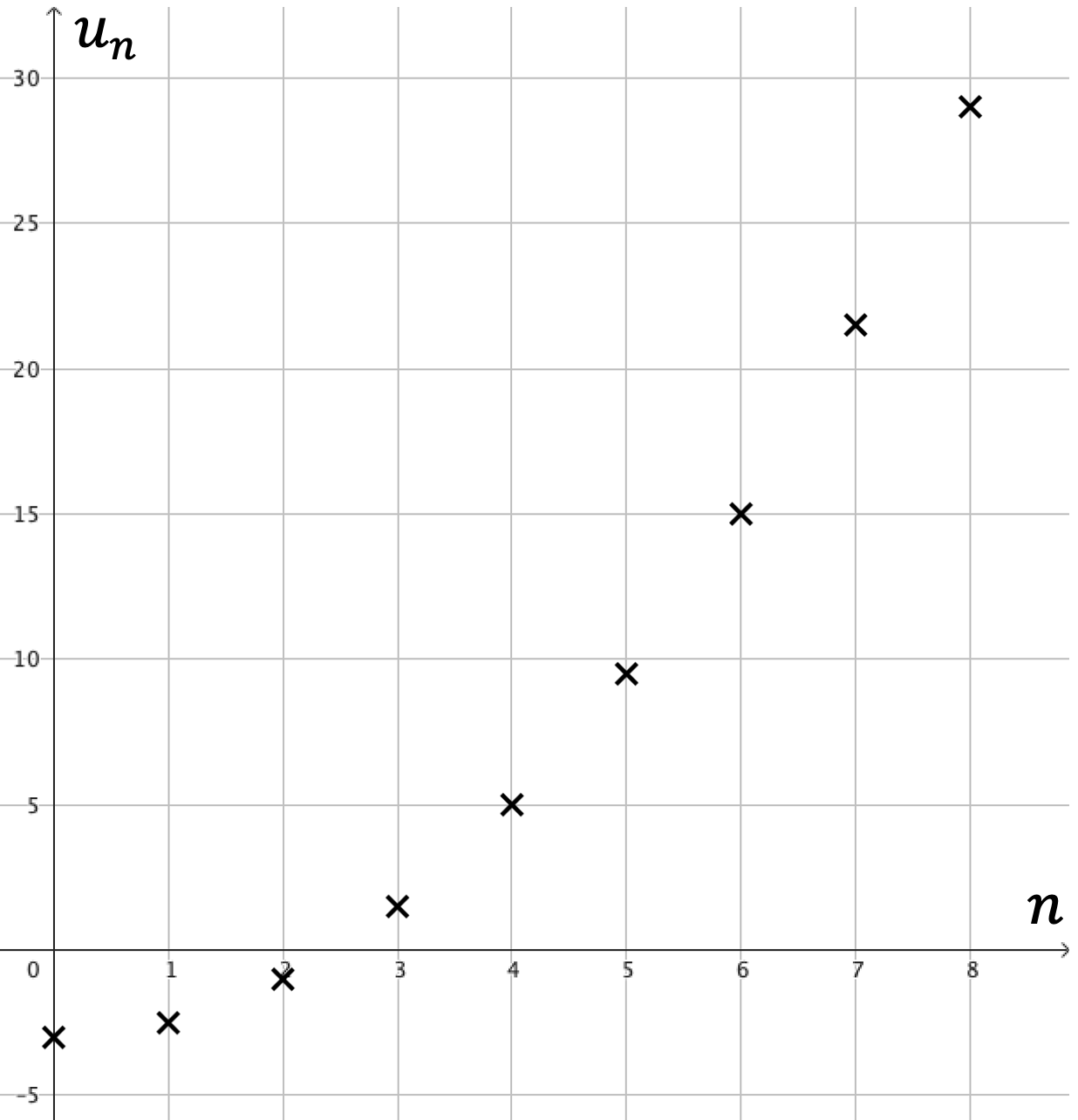 Dans un repère du plan, on représente la suite  par un nuage de points de coordonnées .Partie 2 : Sens de variation d'une suite numériqueExemple :On a représenté ci-dessous le nuage de points des premiers termes d'une suite  :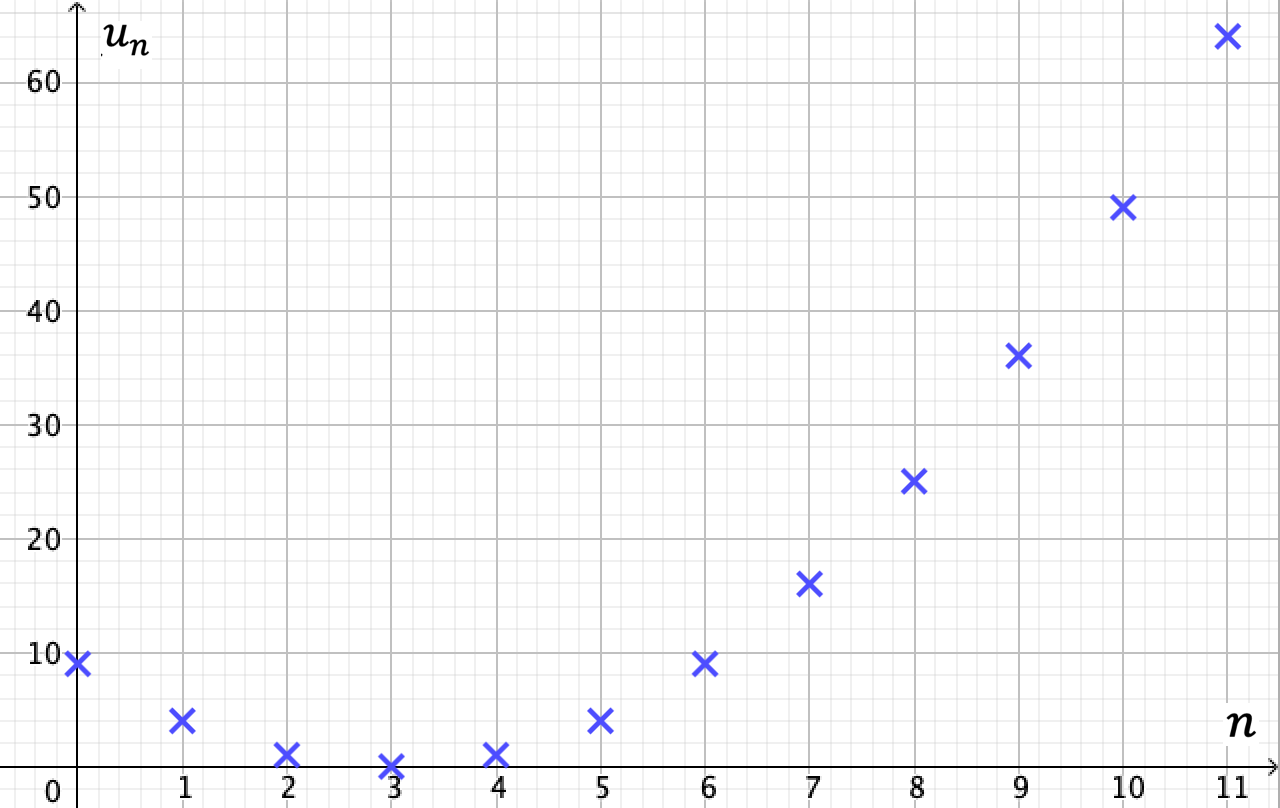 On observe graphiquement que cette suite est croissante à partir du rang .Définitions : - La suite  est croissante à partir d’un certain rang signifie que  à partir de ce rang.- La suite  est décroissante à partir d’un certain rang signifie que  à partir de ce rang.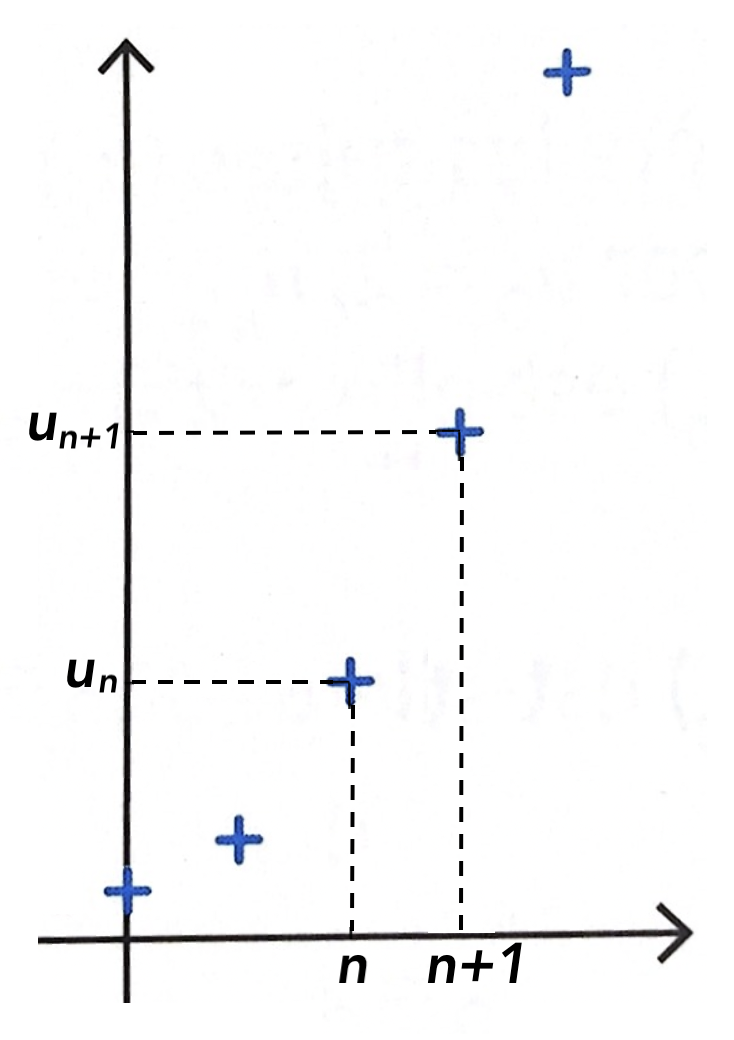 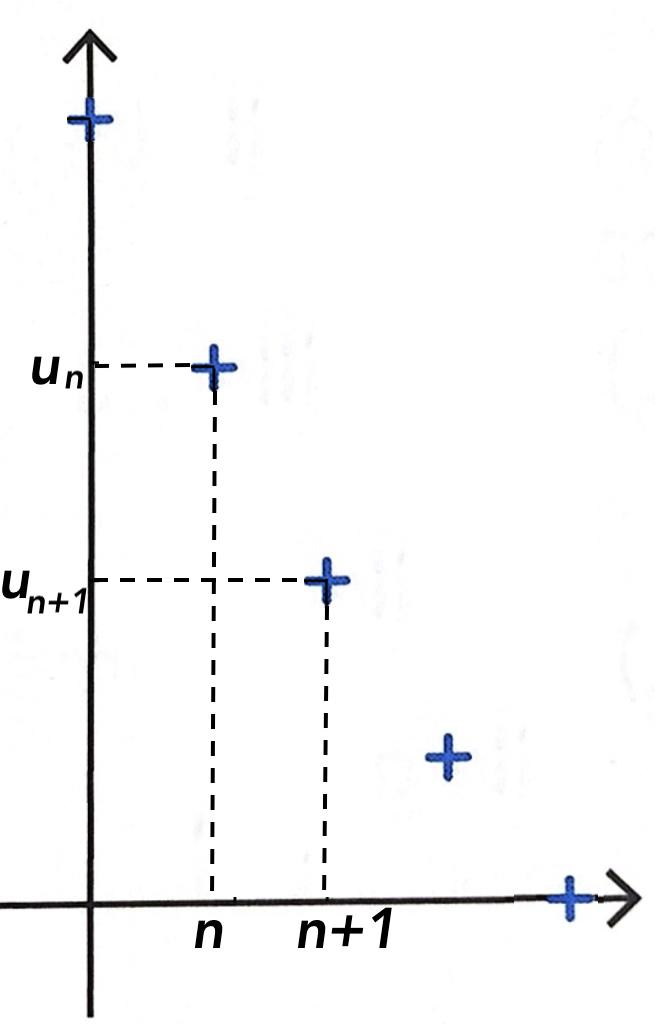 Remarques : Pour une suite constante, on a Lorsqu’on a , on dit que  est strictement croissante.Lorsqu’on a , on dit que  est strictement décroissante.Méthode : Étudier le sens de variation d’une suite Vidéo https://youtu.be/DFz8LDKCw9Y  Vidéo https://youtu.be/R8a60pQwiOQ a) Pour tout entier , on donne : .Démontrer que la suite  est croissante à partir d'un certain rang à déterminer.b) Pour tout de *, on donne :  .Démontrer que la suite  est décroissante.Correctiona) - On commence par calculer la différence   :- On étudie ensuite le signe de  :pour  donc pour .Soit , car  est entier.- On a : donc , pour .On en déduit qu'à partir du rang 2, la suite  est croissante.b) On commence par calculer le rapport   :Or , donc :   et donc (car ).On en déduit que  est décroissante.Méthode : Étudier les variations d'une suite à l'aide de la fonction associée Vidéo https://youtu.be/dPR3GyQycH0 Pour tout  de, on donne :  .a) On considère la fonction associée  définie sur   par  .Démontrer que la fonction  est décroissante sur  .b) En déduire que la suite  est décroissante.Correctiona) Étudions les variations de la fonction  définie sur . Pour cela, on va étudier le signe de la dérivée.Pour tout  de , on a : , car  est toujours strictement positif.Donc  est strictement décroissante sur . b) On a :   et  .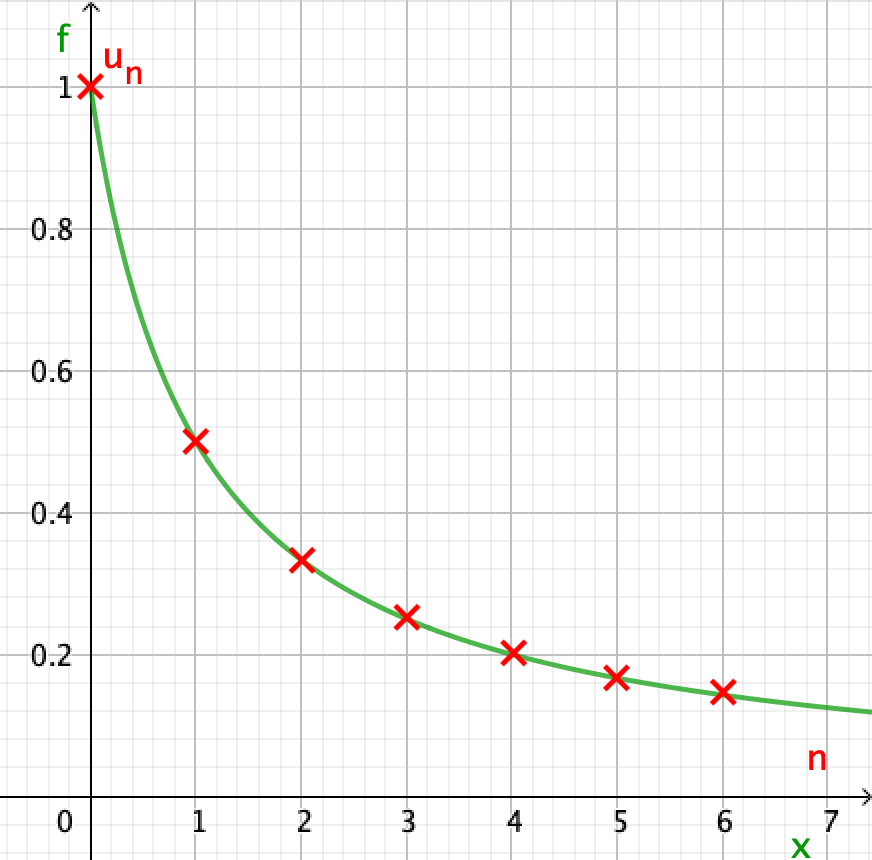  est strictement décroissante pour tout  réel positif, donc : est strictement décroissante pour tout  entier positif, donc : est strictement décroissante pour tout  entier positif.En effet,  et  ont la même expression et sont égales pour des valeurs entières positives. 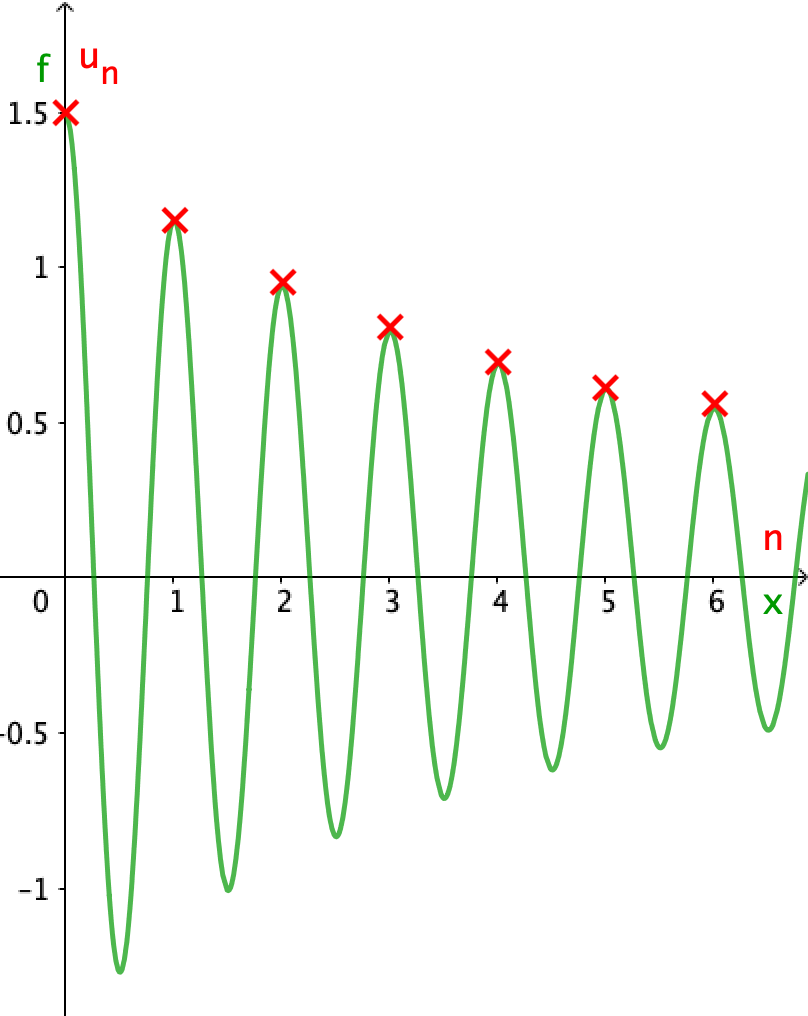 ️ Remarque :En général, si la suite est décroissante, cela ne signifie pas que la fonction est décroissante.La représentation suivante montre une suite décroissante alors que la fonction  associée n'est pas décroissante.Partie 3 : Notion de limite d'une suiteExemple :Pour tout  de , on donne :  .On construit le tableau de valeurs avec des termes de la suite de plus en plus grands :Plus  devient grand, plus les termes de la suite semblent se rapprocher de 2.On dit que la suite  converge vers 2.Notation : .On lit : la limite de  lorsque  tend vers  est égale à 2.Définitions :- Une suite convergente possède des termes qui se rapprochent d’une valeur, appelée limite, lorsque  devient de plus en plus grand.- Une suite qui n’est pas convergente est divergente.Méthode : Conjecturer la limite d’une suite Vidéo https://youtu.be/0CC-EqOH92c1) Pour tout entier , on donne : .Calculer . La suite  semble-t-elle être convergente ou divergente ?2) Pour tout entier , on donne :.Calculer des termes de la suite. La suite  semble-t-elle être convergente ou divergente ?Correction1) Plus  devient grand, plus les termes de la suite semblent devenir grand.La suite  semble diverger vers  et on note : .2) Lorsque  augmente, les termes de la suite ne semblent pas se rapprocher vers une valeur unique. La suite  semble diverger.Méthode : Déterminer un seuil à l’aide d’un algorithmeVidéos https://youtu.be/vJmpzwhaka8Pour tout entier , on donne : Écrire un programme Python permettant de déterminer le rang de la suite à partir duquel les termes sont supérieurs à 8.Correction 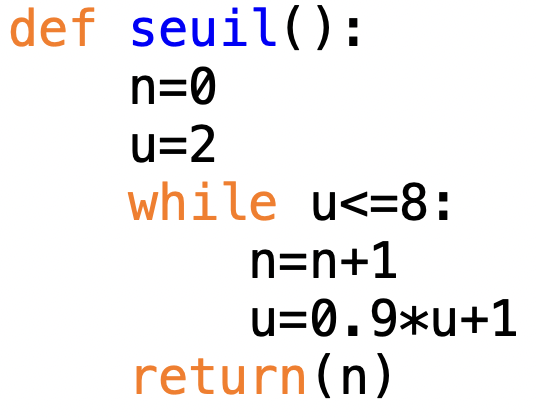 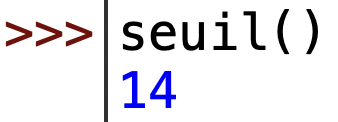 Les termes de la suite sont supérieurs à 8 à partir de .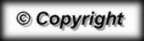 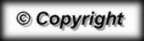 012345678-3       -2,5-11,559,51521,5291234510155050032,52,3332,252,22,12,0672,022,002